British Columbia Political Studies Association	2019 Conference, Langara College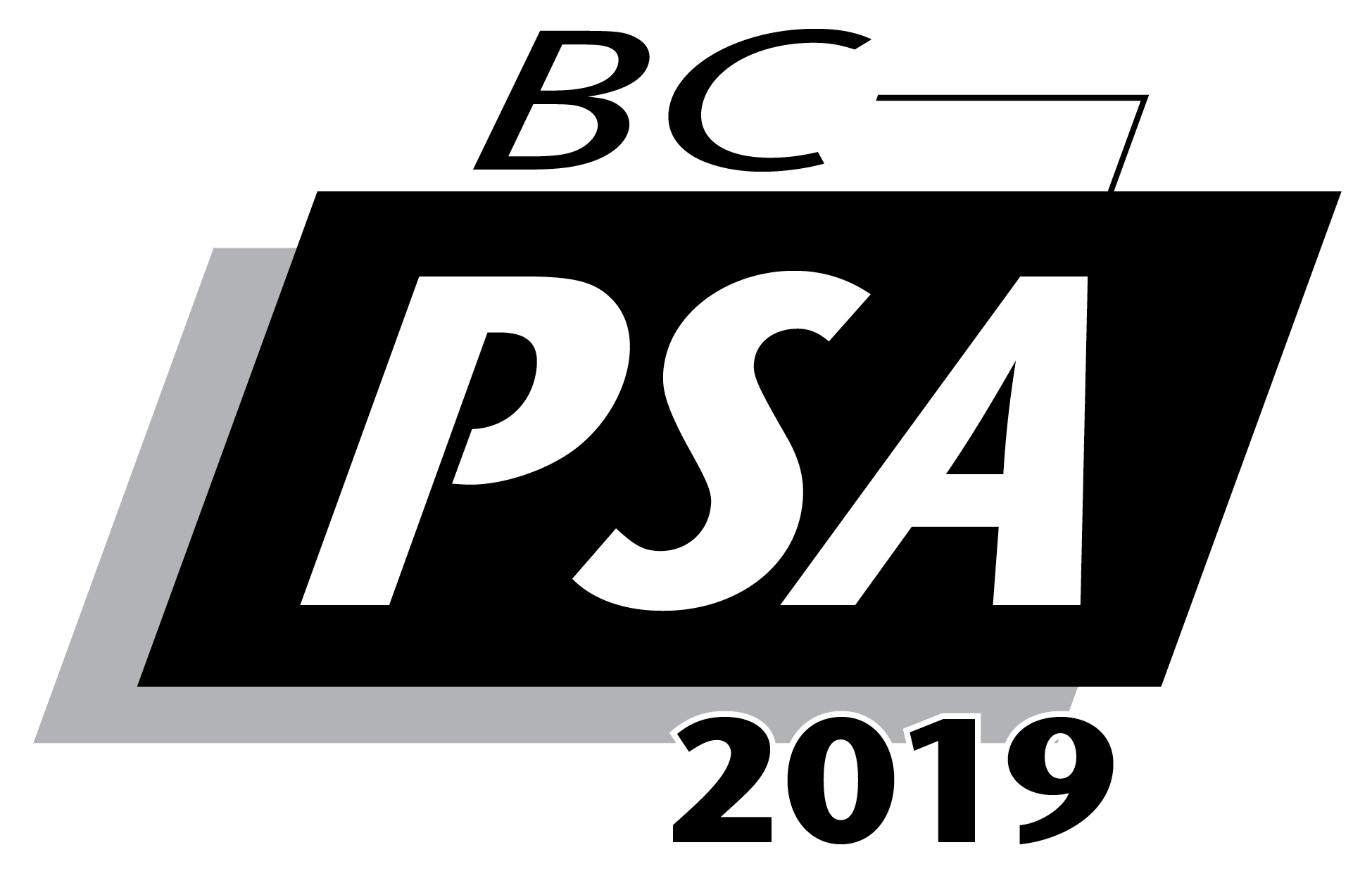 THURSDAY, MAY 2nd, 2019Agenda-in-BriefFRIDAY, MAY 3rd, 2019TIME0800 -0900Registration - Employee LoungeRegistration - Employee LoungeRegistration - Employee Lounge0830 –0850Opening Ceremonies – Employee LoungeOpening Ceremonies – Employee LoungeOpening Ceremonies – Employee Lounge0900 –1030I.  International RelationsRm. B-247II. ElectionsRm. B-248III. TheoryRm. B-2511030-1045Coffee Break – Employee LoungeCoffee Break – Employee LoungeCoffee Break – Employee Lounge1045 –1215IV. Local GovernmentRm. B-247V. Social MovementsRm. B-248VI. Comparative Politics: AsiaRm. B-2511215 –1330LunchBCPSA Book and Essay PrizesEmployee LoungeLunchBCPSA Book and Essay PrizesEmployee LoungeLunchBCPSA Book and Essay PrizesEmployee Lounge1330 –1500VII. BCPSA Annual Business MeetingRm. B-247VIII.  TheoryRm. B-248IX. Politics and GenderRm. B-2511500-1515Coffee Break – Employee LoungeCoffee Break – Employee LoungeCoffee Break – Employee Lounge1515 –1645Plenary Roundtable on Canadian Politics:Populism in Canada: Past, Present, and FutureLecture Theatre A-136bPlenary Roundtable on Canadian Politics:Populism in Canada: Past, Present, and FutureLecture Theatre A-136bPlenary Roundtable on Canadian Politics:Populism in Canada: Past, Present, and FutureLecture Theatre A-136b1700 -1800RECEPTION — Employee LoungeRECEPTION — Employee LoungeRECEPTION — Employee LoungeTIME0800 –0900Registration – Employee LoungeRegistration – Employee LoungeRegistration – Employee Lounge0830 –1200BC POLITICAL SCIENCE ARTICULATION MEETINGRm. A-253BC POLITICAL SCIENCE ARTICULATION MEETINGRm. A-253BC POLITICAL SCIENCE ARTICULATION MEETINGRm. A-2530900 –1030I. Public Policy: Security IntelligenceRm. B-247II. Local GovernmentRm. B-248III. The Crown in CanadaRm. B-2511030-1045Coffee Break – Employee LoungeCoffee Break – Employee LoungeCoffee Break – Employee Lounge1045-1215IV.  Canadian PoliticsRm. B-247V. International RelationsRm. B-248VI. TheoryRm. B-2511215 –1300BC Political Science Articulation LunchEmployee LoungeBC Political Science Articulation LunchEmployee LoungeBC Political Science Articulation LunchEmployee Lounge1300 –1400Keynote Speaker:  Dr. Dennis Pilon (York)Lecture Theatre A-136bKeynote Speaker:  Dr. Dennis Pilon (York)Lecture Theatre A-136bKeynote Speaker:  Dr. Dennis Pilon (York)Lecture Theatre A-136b1400 –1530VII. BC Politics RoundtableRm. B-247VIII. Canadian Anti-TerrorismRm. B-248IX. BCPSA / Articulation Roundtable on the Indigenization of Political ScienceLecture Theatre A-136b1530-1545Coffee Break – Employee LoungeCoffee Break – Employee LoungeCoffee Break – Employee Lounge1545 –1715X. Canadian Public PolicyRm. B-247XI. BCPSA / Articulation Roundtable on Teaching MillennialsLecture Theatre A-136b